Vítězný návrh na Originální tričko. Organizátor je Matěj Kábrt z D1B 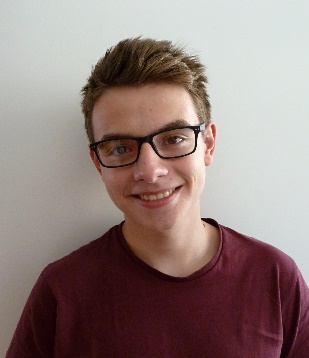 http://originaltrika.czhttp://www.leteckedarky.czNávrh od Michala Vatera z DMŽ2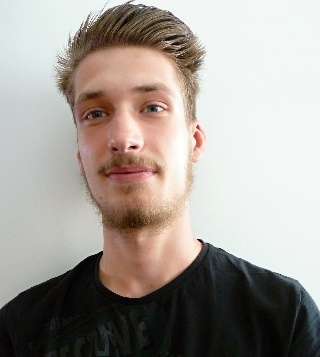 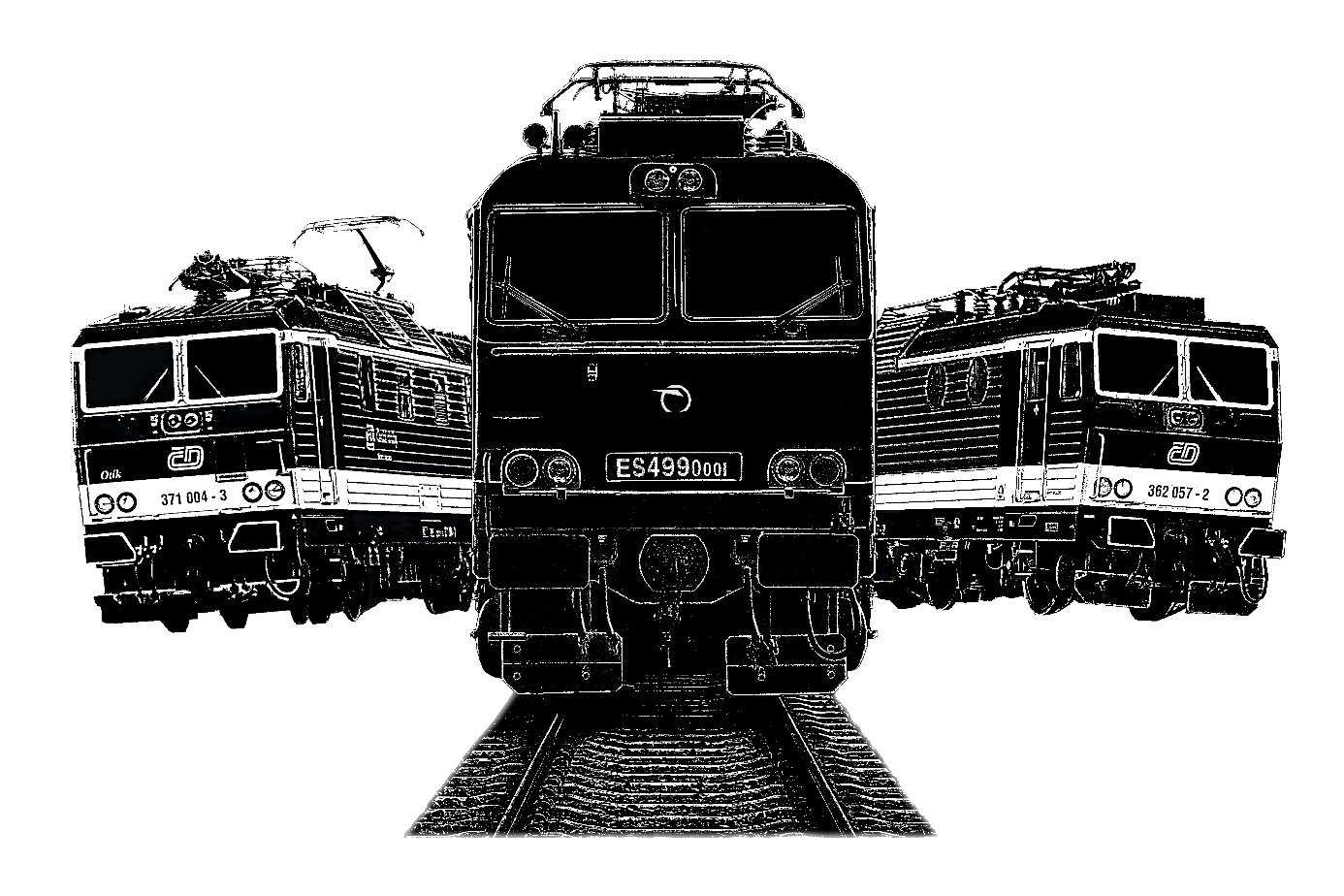 